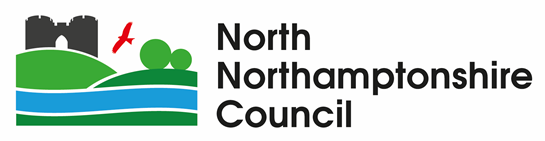 Directorate:	FinanceJob title:	Strategic Finance Business Partner – Place & EconomyLocation:	KetteringSalary:	£68,428 - £72,831Section:	Strategic Finance - Finance Business PartnersReports to:	Assistant Director of Finance & Strategy  Responsible for:  	Senior Finance Business Partners, Finance Business Partners and AccountantsThis post is located in the Professional Finance Business Partner Team who are the business partner to the specific service area identified above and are responsible for:  Strategic financial management  Operational accountancy requirements  Advice and support to budget managers  Performance Management  Driving of the efficiency agenda The role of the Strategic Finance Business Partner is to lead in providing high quality financial support to Executive Directors, Assistant Directors and Service Managers and to take a lead in providing financial expertise and assurance to contribute to the strategic leadership of the Finance Division and to support the overall stewardship of the Council’s finances. This is a high-profile role and requires good management skills to ensure finance services provided are professional and customer focused.  The Strategic Finance Business Partner will be required to support the Assistant Directors of Finance in the effective management and control of the annual revenue budget, the Council’s Medium Term Financial Strategy the capital programme and the overall control environment with focus on strong financial governance.A Strategic Finance Business Partner is expected to lead and manage members of the Finance team that may include Senior Finance Business Partners, Finance Business Partners and Accountants in providing a high quality responsive service and advice, to ensure the integrity of the Council’s assurance and control arrangements are adequate and maintained. The role will support the Assistant Directors of Finance in servicing the strategic financial needs of internal customers and to lead and develop the provision of their accountancy, budgeting and financial advice.As a member of the Finance Management Team you will contribute to the overall strategic and operational management of the Finance Division, leading and motivating and developing the staff of the team to ensure its objectives are achieved and to enhance its overall level of performance and morale. Provide high level advice on accounting, budgeting and financial management to Councillors, Service Directors and other managers. To ensure adherence to and advise on the application of legislative, regularity and both national and international accounting standards. Provide input on other financial management requirements which will lead to the development of Finance towards a first-class service.  Develop effective relationships with appropriate national bodies and other local authorities, to inform and enhance the quality of the work of the post-holders team.As the lead officer for the Strategic Finance Business Partner’s management team, lead on the overall strategic and operational management of the provision of Financial Services to the Service, Support or Operational Area.  Manage, motivate and develop staff within the team, providing support to ensure that priorities are identified, objectives achieved and to enhance the overall level of performance and morale.  Ensure effective and ongoing implementation of the Council’s Performance Appraisal and Development Programme within the finance team.  Ensure that services perform their duties and functions in fulfilment of their financial statutory obligations, keeping abreast of the Councils changing legal obligations, mandates and responsible for ensuring relevant compliance with the Council’s Financial Procedure Rules and SORPs.  To manage the provision of financial support on obtaining and securing financial resources including the assessment of business options, including interpreting/analysing complex financial and non-financial information.  As a designated Strategic Finance Officer, design and deliver bespoke financial training packages to Councillors, Officers and budget managers as required. To lead the development of financial business processes both within Finance and Directorates and support the implementation of these improved processes. Deliver Customer Satisfaction levels to support the Finance Business Partner business plan and deliverables.  Support the closedown of the accounts schedule by reviewing processes and timescales to enable deadlines to be met.  To manage finance projects assigned by the Assistant Directors of Finance. To lead the provision of financial direction, support, and analysis to all Service and Support Directorates. major partnership based projects, and other key capital related investment projects.  To contribute to the Financial Planning processes with strategic analysis, advice and recommendations to produce a Medium-Term Financial Plan for the directorate which delivers the objectives of the Authority and feeds into the overall Medium-Term Financial Plan.To lead the provision of technical guidance, both internal to and external to Finance and develop effective relationships with appropriate national bodies and other local authorities, to inform and enhance the quality of the work of the post-holders teamTo support Councillors, Services and partners to improve their performance through the provision of strategic financial advice.   To facilitate the execution of the Council’s Use of Resources and Value for Money strategies by providing financial support, analysis and interpretation. To ensure that reasonable care is taken at all times for the health, safety and welfare of yourself and other persons, and to comply with the policies and procedures relating to health and safety within the Service. Ability to demonstrate awareness/understanding of equal opportunities and other people's behaviour, physical, social and welfare needs. To carry out any other duties which fall within the broad spirit, scope and purpose of this job description. Working with manual and computerised systems, the Postholder will need to be fully aware, at all times, of their responsibilities under the General Data Protection Regulation 2016 and the Data Protection Acts of 1998 and 2018 for the security, accuracy and relevance of personal data held on such systems, and to be conversant with the implications of the Freedom of Information Act.  The Postholder will also be required to be fully aware of, and comply with, the Council’s Data Quality procedures to ensure that all management information is accurate and fit for purpose. JOB DESCRIPTIONJOB PURPOSEPRINCIPLE ACCOUNTABILITIESDATA PROTECTION ACT / FREEDOM OF INFORMATIONPERSON SPECIFICATIONJOB TITLE: Strategic Finance Business Partner  Essential(E)Desirable(D)EDUCATION, QUALIFICATIONS AND TRAINING  CCAB Qualified   EBe committed to and have evidence of ongoing professional development as required by the membership of their professional body  EAppropriate Management Qualification DKNOWLEDGE AND EXPERIENCE  Knowledge/understanding of effective leadership/ management of a group of professional and administrative staffEProven experience in the areas of Financial Planning, Control and Reporting  EExperience in the development of Financial Processes  EEvidence of developing and delivering financial training to officers and members EProven experience of communicating effectively with professional and technical finance staff and operational managers. Ability to negotiate and influence at a high level  EProven experience of successfully developing and achieving agreed objectives in a service function/organisation EStrong knowledge of how local government works, including the specific complexities of local government finance, and the major influences and challenges it faces  EHave up to date knowledge of accounting policy such as IFRS, CIPFA codes of practice and Taxation and be able to interpret and apply as required. EExperience of working at a professional level within a local government organisation DDemonstrate direct experience of working in partnership with private, public and voluntary organisations DABILITY AND SKILLS   Experience of leading, inspiring and motivating a range of employees and generating a positive working environment EExperience of analysing and addressing complex issues including the need to deliver different support to different service elements.  EAbility to apply innovative and creative thinking to complex service challenges  ECommitted to corporate and collegiate working across the services of North Northants EEnthusiastic, not easily deterred and able to convey enthusiasm to others  EDemonstrate the ability to communicate, both written and oral, complex financial issues to non-financial managers, senior managers and external organisations. EWell developed IT skills (spreadsheet, powerpoint, general ledger packages including reporting)  EAbility to constructively challenge budget holders to take a corporate approach to finance issues  EAbility to work with others to reach a common goal  EAbility to provide professional leadership to colleagues  EAbility to maintain high levels of performance under changing conditions, tasks, responsibilities or people  EAbility to plan and organise time and resources to ensure that deadlines and agreed targets are met with minimum supervision  EAbility to constantly review and improve processes and information for budget managers and senior management to aid decision making  EEvidence of significant participation in implementing successful change, particularly in responding to the demands of an organisation that is going through a process of transformation and modernisationEExperience of delivering training to small and large groups of people  DAbility of writing and presenting Committee reportsEExperience of delivering training to small and large groups of people  DSPECIAL REQUIREMENTS  Ability to travel to all areas of the County D